Fill In The Blanks…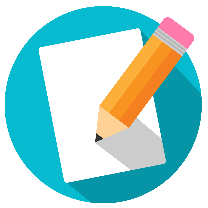 Composite One-Step FunctionsQuestionInput1st Function2nd FunctionOutputAnswerFind 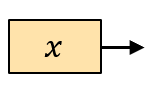 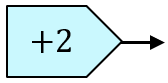 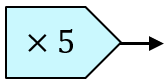 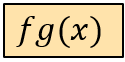 Find 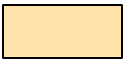 Find 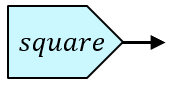 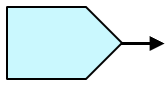 Find Find Find Find 